GWOBR BALCHDER YN SIR BENFRO – FFURFLEN GAIS(Gweler y daflen wybodaeth am fanylion am yr hyn y dylech ei gynnwys yn eich ffurflen)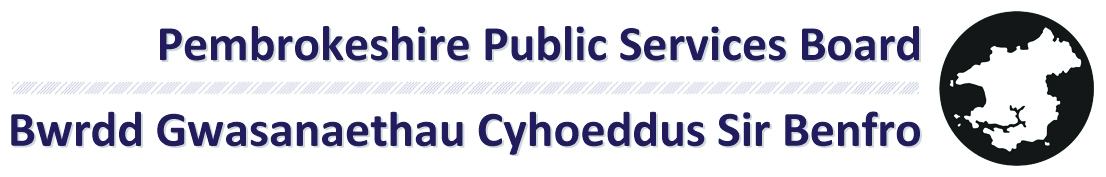 Enw'r grŵp Enw’r cyswllt Cyfeiriad e-bostRhif ffôn GwefanTudalennau'r cyfryngau cymdeithasol Disgrifiwch yr hyn y mae eich grŵp yn ei wneud a lle mae'n gweithredu.Sut mae'n cyfrannu at lesiant economaidd, cymdeithasol, diwylliannol neu amgylcheddol eich cymuned? (Dim mwy na 250 o eiriau)Dywedwch wrthym am y bobl sy'n cyflawni'r gweithgareddau yn eich grŵp (dim mwy na 125 o eiriau)Disgrifiwch y gwahaniaeth mae eich grŵp yn ei wneud.Dylech hefyd ddisgrifio unrhyw elfennau sy'n gydweithredol, sydd wedi'u hintegreiddio, sy'n ataliol neu sy'n gynaliadwy (dim mwy na 125 o eiriau)Nodwch ba flaenoriaeth neu flaenoriaethau llesiant y mae eich grŵp yn eu cefnogi.Nodwch ba flaenoriaeth neu flaenoriaethau llesiant y mae eich grŵp yn eu cefnogi.Nodwch ba flaenoriaeth neu flaenoriaethau llesiant y mae eich grŵp yn eu cefnogi.Nodwch ba flaenoriaeth neu flaenoriaethau llesiant y mae eich grŵp yn eu cefnogi.Nodwch ba flaenoriaeth neu flaenoriaethau llesiant y mae eich grŵp yn eu cefnogi.Nodwch ba flaenoriaeth neu flaenoriaethau llesiant y mae eich grŵp yn eu cefnogi.Nodwch ba flaenoriaeth neu flaenoriaethau llesiant y mae eich grŵp yn eu cefnogi.Nodwch ba flaenoriaeth neu flaenoriaethau llesiant y mae eich grŵp yn eu cefnogi.Pwy ydyn niPwy ydyn niPwy ydyn niPwy ydyn niBle'r ydym yn bywBle'r ydym yn bywBle'r ydym yn bywBle'r ydym yn bywByw a GweithioCymunedau DyfeisgarMynd i'r Afael â GwledigrwyddDiogelu'r AmgylcheddMewn brawddeg fer, dywedwch wrthym pam y dylai eich grŵp dderbyn gwobr Balchder yn Sir Benfro